Муниципальное казенное общеобразовательное учреждение«Шемахинская средняя общеобразовательная школа»Конспект НОД по рисованию в старшей группе«Идет дождь»Воспитатель: Золотова М.с. Шемаха 2023г.Тема: «Идет дождь»                                                                                                                                          Образовательная область: «Художественно-эстетическое развитие»                                                               Цель: Развивать умение детей образно отражать в рисунках впечатления от окружающей жизни.                                                                                                  Задачи: Закреплять умение строить композицию рисунка. Развивать умения пользоваться приобретенными приемами для передачи явления в рисунке. Упражнять в рисовании простым графитным и цветными карандашами (цветными восковыми мелками, угольным карандашом).
 Виды интеграционных областей: «Художественное творчество», «Музыка», «Познание», «Социализация», «Коммуникация».                                                                                                                                                       Материалы и оборудование:  Простой (графитный) карандаш, цветные карандаши или цветные восковые мелки, альбомные листы (на каждого ребенка).Воспитатель читает стихотворение:Дождик, дождикКап-кап-капМокрые дорожкиВсё равноПойдём гулятьНаденем мы сапожки ХодСкажите о каком явление природы говорится в этом стихотворении.(ответы детей) Ребята отгадайте загадку:Он стучит всегда в окошко,
Мочит все вокруг дорожки
От него всегда бежим,  
                   Спрятаться скорей спешим.…(Дождь)(ответы детей)Молодцы ребята! А теперь давайте посмотрим на картинки, что на них изображено?(ответы детей).Воспитатель: Правильно ребята, дождь, а какое сейчас время года?(Ответы детей.)Воспитатель: Правильно ребята, осень!Воспитатель: А сейчас давайте с вами поиграем в игру «Какая погода бывает осенью?»Когда идет дождь погода, какая?  - дождливая,  когда дует ветер?  – ветреная,  холодно? - холодная, пасмурно - пасмурная, сыро - сырая, хмуро – хмурая, ясно – ясная и т.д. Воспитатель: Ребята сегодня я вам прочитаю сказку  про дождик.  Хотите послушать? Сказка про дождик.Так грустно было сидеть зайчику Феде дома, но на улице второй день лил дождь. С друзьями не побегаешь- все спрятались от дождя, на горке и качелях не покатаешься – площадки мокрые. Оставалось только сидеть дома и смотреть в окно на бесконечные серые тучки и слушать как барабанит дождь по стеклу и по крыше. Кап-кап, кап-кап, кап-кап…грустно!Мама, конечно, говорила, что дождик очень нужен деревьям и цветам, кустам и травке, что после дождя обязательно пойдут грибы. Но зайчику так хотелось, чтобы он поскорее закончился. Ведь ему надо было покататься на велосипеде. Построить песочный замок и поиграть с друзьями в мяч.И тут ему в голову пришла одна идея: а что, если ему поговорить с дождем?Зайчик Федя вышел на крыльцо, поднял голову к небу и спросил:- Дождик, дождик, ты не устал капать? Может перестанешь?Дождик обиделся и спросил:- Почему я тебе не нравлюсь, зайчик? Ведь я приношу пользу.- Потому, что ты грустно поёшь, кап-кап, да кап-кап- ответил Федя.- Разве грустно? А ты послушай еще раз! – и дождик запел:Я дождик веселыйЯ лью целый день,Смываю я пыль-Вот и воздух свежей!Малине, клубнике напиться я дамЧтоб ягоды ты собирал по утрам.Сапожки резиновые, зонтик возьмиИ весело прыгать по лужам беги.Ведерком ты можешь мои капли ловить,Кораблик бумажный в пруду запустить.А после я радугу всем покажу,А сам пойду лить в другую страну.- Разве я грустный?- спросил дождик зайчика.- Вовсе нет! Сейчас я по-другому услышал тебя. С тобой должно быть весело!- ответил зайчик Федя.И побежал в дом за резиновыми сапогами и зонтиком. Ведь во дворе его ждало столько всего интересного.Физминутка  «Дождик»Дождик скачет по дорожке,
Как мальчишка озорной, (Прыжки)
Громко хлопает в ладоши
И от счастья сам не свой. (Хлопки)
Летний дождь – всегда веселый.
Он как друг хороший всем. (Повороты, руки на поясе)
Вот и тополь стал зеленый,
Будто новенький совсем. (Руки вверх, наклоны влево – вправо)
Как игрушки в магазине,
Чистые дома стоят. (Повороты с отведенной в сторону рукой)
Небосвод стал синий-синий.
В лужах «зайчики» блестят. (Руки в верх, «фонарики»)
(Л. Гордиевская. (Выполняют движения согласно тексту стихотворения)Молодцы ребята, теперь, когда мы с вами поиграли, давайте мы с вами нарисуем дождливый осенний день на селе, в поле или городе. Сначала мы рисуем местность: лес, поле, деревья, дождь рисуем в последнюю очередь. Вспоминаем различные способы рисования дождя, травы, деревьев.В конце занятия рассматриваем все рисунки, отмечаем наиболее выразительные, включающие новые изображения.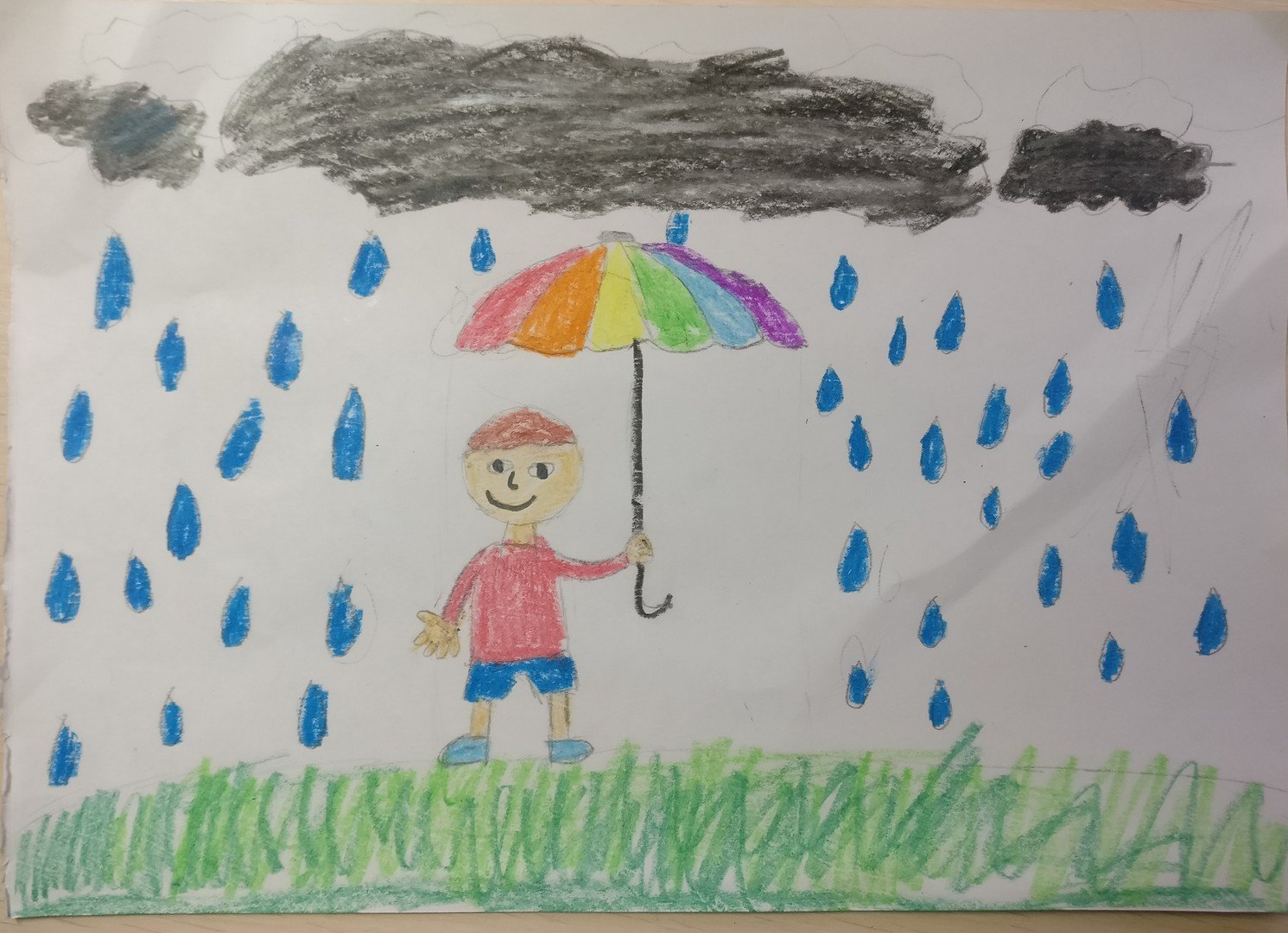 Список литературы.Стихи о дожде . Образовательная сеть. nsportal.ru›blog/detskii-sad/all/2013/08/25/Сказка про дождик. nsportal.ru›detskiy-sad/razvitie-rechi/2020/04/22…1000 загадок. Популярное пособие для родителей  и педагогов.Ёлкина Н.В.  Тарабарина Т.И.           4 .Изобразительная деятельность в детском саду.           Комарова Т.С.